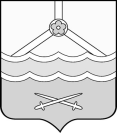 КОНТРОЛЬНО-СЧЁТНАЯ ПАЛАТАШимского муниципального района(Контрольно-счётная палата)ул.Новгородская, д.21, р.п. Шимск, Новгородская обл., Россия, 174150,тел. (81656)54-400 E-mail:  ksp_shimsk@mail.ru_________________________________________________________Заключение № 129-пна проект постановления  Администрации Шимского муниципального района «О внесении изменений в муниципальную программу «Управление муниципальными финансами Шимского муниципального района на 2014-2020 годы»Заключение Контрольно-счётной палаты  на проект постановления Администрации Шимского муниципального района «О внесении изменений в муниципальную программу «Управление муниципальными финансами Шимского муниципального района на 2014-2020 годы» (далее – проект постановления, программы) подготовлено в соответствии с п.2 ст. 157  Бюджетного кодекса  Российской Федерации, статьи 8 Положения о Контрольно-счётной палате Шимского муниципального района, утвержденного решением Думы Шимского муниципального района от 16.11.2011 № 90, постановления Администрации Шимского муниципального района от 28.08.2013 № 1154 «Об утверждении Порядка принятия решений о разработке муниципальных программ Администрации  Шимского муниципального района, их формирования и реализации». Проект постановления представлен в Контрольно-счётную палату Шимского муниципального района (далее –  КСП) председателем комитета финансов Администрации Шимского муниципального района Ивановой М.Б. сопроводительным письмом от 26.12.2014 № М19-17И/КФ.При проведении экспертизы использовались следующие правовые акты:-Бюджетный кодекс Российской Федерации;- Федеральный закон от 06.10.2003 № 131-ФЗ «Об общих принципах организации местного самоуправления в Российской Федерации»;-Постановление Администрации Шимского муниципального района от 28.08.2013 № 1154 «Об утверждении Порядка принятия решений о разработке муниципальных программ Администрации  Шимского муниципального района, их формирования и реализации» (с изменениями);-Распоряжение Администрации Шимского муниципального района от 29.10.2013 № 115-рг «Об утверждении перечня муниципальных программ Администрации Шимского муниципального района» (с изменениями);-Постановление Администрации Шимского муниципального района от 12.12.2013 № 1560 «Об утверждении муниципальной программы «Управление муниципальными финансами Шимского муниципального района на 2014-2020 годы» (с изменениями) (далее –Программа);- Приказ Контрольно-счётной палаты Шимского муниципального района от 01.07.2014 № 8 «Об утверждении Стандарта внешнего муниципального финансового контроля СВМФК 04 «Финансово-экономическая экспертиза проектов муниципальных программ»;- Решение Думы Шимского муниципального района от 24.12.2013 № 290 «О бюджете муниципального района на 2014 год и плановый период 2015 и 2016 годов» (с учетом внесенных изменений от 24.12.2014 №374)(далее – Решение о бюджете от 24.12.13 № 290;- Решение Думы Шимского муниципального района от 24.12.2014 № 373 «О бюджете муниципального района на 2015 год и плановый период 2016 и 2017 годов» (далее – Решение о бюджете от 24.12.14 № 373);- Областной закон от 24.12.2013  № 430-ОЗ  «Об областном бюджете на 2014 год и на плановый период 2015 и 2016 годов» (с учетом внесенных изменений).Общие положенияПроект программы  разработан с соблюдением требований бюджетного законодательства к формированию муниципальных  программ, определенных статьей 179 Бюджетного кодекса Российской Федерации. Целью Программы является подтверждение полномочий по изменению расходных обязательств, подтверждение обоснованности размера расходных обязательств муниципальной программы «Управление муниципальными финансами Шимского муниципального района на 2014- 2020 годы», установление экономических последствий принятия изменений действующего расходного обязательства для бюджета муниципального района.В Программу в течении финансового 2014 года внесены шесть изменений( от 12.02.2014 № 100, от 10.04.2014 № 322, от 10.07.2014 № 585, от 11.09.2014 №793, от 27.10.2014 №950, от 02.12.2014 №1110).Срок действия действующей Программы установлен с 2014 года по 2020 год включительно. Планируемый к утверждению объем финансирования проекта Программы:на 2014 год составляет 53287,3 тыс. руб. и соответствует решению Думы Шимского муниципального района от 24.12.2014 № 374 «О бюджете муниципального района на 2014 год и на плановый период 2015 и 2016 годов» (далее - уточнённый бюджет);на 2015 год сумма запланированных бюджетных ассигнований  составляет 21932,8 тыс. руб. и соответствует решению Думы Шимского муниципального района от 24.12.2014 № 373 «О бюджете муниципального района на 2015год и на плановый период 2016 и 2017 годов»;на 2016 год сумма запланированных бюджетных ассигнований  составляет 17314,0 тыс. руб. и соответствует решению Думы Шимского муниципального района от 24.12.2014 № 373 «О бюджете муниципального района на 2015год и на плановый период 2016 и 2017 годов»;на 2017 год сумма запланированных бюджетных ассигнований  составляет 19898,0 тыс. руб. и соответствует решению Думы Шимского муниципального района от 24.12.2014 № 373 «О бюджете муниципального района на 2015год и на плановый период 2016 и 2017 годов»;на 2018 -2020 годы сумма запланированных бюджетных ассигнований  составляет     19856,8 тыс. руб. ежегодно. Внесение изменений в программу обусловлено необходимостью корректировки объемов финансирования мероприятий Программы, с целью приведения их в соответствие с решениями Думы от 24.12.2014 № 374 «О внесении изменений в решение Думы муниципального района от 24.12.2013 № 290 и Решением о бюджете от 24.12.14 № 373.Перечень программных мероприятий в представленном проекте Программы не изменен, однако изменены объем финансирования на 2014-2020 года, которые соответствуют  уточненному бюджету на  2014 год и Решению о бюджете от 24.12.14 № 373 на 2015-2017 годы).Приводятся в соответствие запланированные бюджетные ассигнования на 2018-2020 года до уровня 2017 года;В соответствии со ст. 179 БК РФ, объем бюджетных ассигнований на финансовое обеспечение реализации муниципальных программ утверждается решением о бюджете в соответствии с утвердившим программу, муниципальным правовым актом местной администрации муниципального образования, в связи с чем, ответственным исполнителем муниципальной программы не нарушена очередность принятия проекта Программы, предусмотренная действующим законодательством.Состав программы является достаточным с точки зрения достижения цели и решения задач программы. Мероприятия, предлагаемые к реализации в рамках программы, в целом являются необходимыми и достаточными для достижения целей и решения заявленных задач. Таким образом, проект Программы соответствует требованиям, установленным Постановление Администрации Шимского муниципального района от 28.08.2013 № 1154 «Об утверждении Порядка принятия решений о разработке муниципальных программ Администрации  Шимского муниципального района, их формирования и реализации» (с изменениями). По итогам финансово-экономической экспертизы представленного проекта Программы замечания отсутствуют.Председатель Контрольно-счётной палаты                          С.Н. Никифороваот  29.12.2014  № 321на  № М19-17И/КФ от 26.12.2014Председателю комитетафинансов АдминистрацииШимского муниципального районаМ.Б.Ивановой